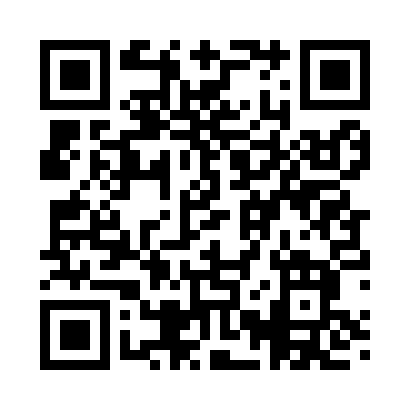 Prayer times for Prestwould, Virginia, USAMon 1 Jul 2024 - Wed 31 Jul 2024High Latitude Method: Angle Based RulePrayer Calculation Method: Islamic Society of North AmericaAsar Calculation Method: ShafiPrayer times provided by https://www.salahtimes.comDateDayFajrSunriseDhuhrAsrMaghribIsha1Mon4:316:001:185:098:3710:062Tue4:316:001:185:108:3710:053Wed4:326:011:195:108:3710:054Thu4:336:011:195:108:3610:055Fri4:336:021:195:108:3610:046Sat4:346:021:195:108:3610:047Sun4:356:031:195:108:3610:038Mon4:366:031:195:108:3510:039Tue4:366:041:205:118:3510:0210Wed4:376:051:205:118:3510:0211Thu4:386:051:205:118:3410:0112Fri4:396:061:205:118:3410:0113Sat4:406:061:205:118:3410:0014Sun4:416:071:205:118:339:5915Mon4:426:081:205:118:339:5916Tue4:436:091:205:118:329:5817Wed4:446:091:215:118:319:5718Thu4:456:101:215:118:319:5619Fri4:466:111:215:118:309:5520Sat4:476:111:215:118:309:5421Sun4:486:121:215:118:299:5322Mon4:496:131:215:118:289:5223Tue4:506:141:215:108:289:5124Wed4:516:141:215:108:279:5025Thu4:526:151:215:108:269:4926Fri4:536:161:215:108:259:4827Sat4:546:171:215:108:249:4728Sun4:556:181:215:108:249:4629Mon4:566:181:215:108:239:4530Tue4:576:191:215:098:229:4431Wed4:586:201:215:098:219:42